                    PROPOSIÇÕES 02 –  Presidente João Batista Ferreira                                                         Vereador João Pedro Pazuch                                                         Vereador Clóvis Pereira dos santos                                                         Vereador Jairo Martins Garcias                                                           Vereador Antônio Gilberto Portz                                                          Vereador Fabio Porto Martins                                                         Vereador Silvio Portz                     INDICAÇÃO – 002/2023                     Indico ao Excelentíssimo Senhor Prefeito Municipal em parceria com a Secretaria Municipal de Obras, nos termos regimentais e ouvido o plenário, que seja feita a pavimentação da Vila Cupido com “PAVS”.MENSAGEM JUSTIFICATIVA:                     Senhor Presidente:                 Senhores Vereadores:                    A pavimentação da Vila Cupido é de extrema importância e trará uma grande melhoria para a comunidade, a colocação de “PAVS” pode ser feita pelos próprios funcionários da Secretaria de Obras, não onerando os cofres públicos, pois hoje o município possui mão de obra qualificada para a execução da pavimentação.                                              Bom Retiro do Sul, 22 de agosto de 2023.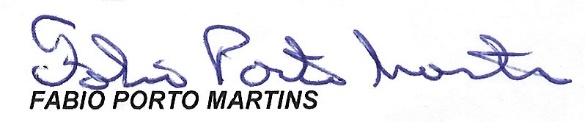 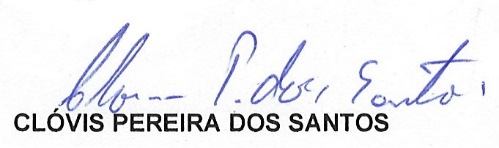 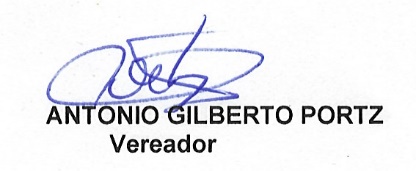 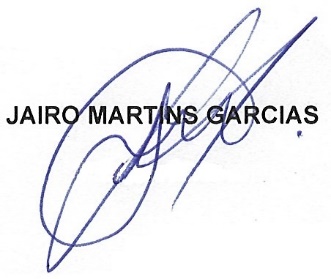 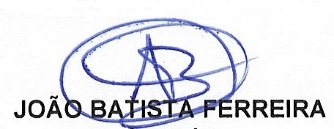 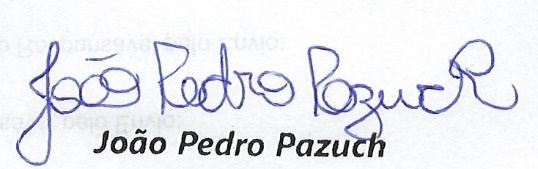 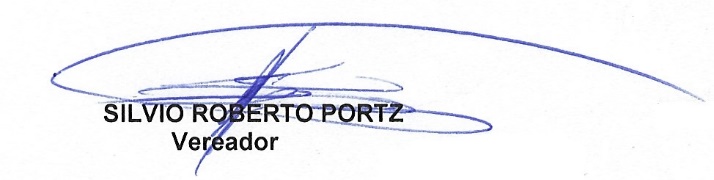 